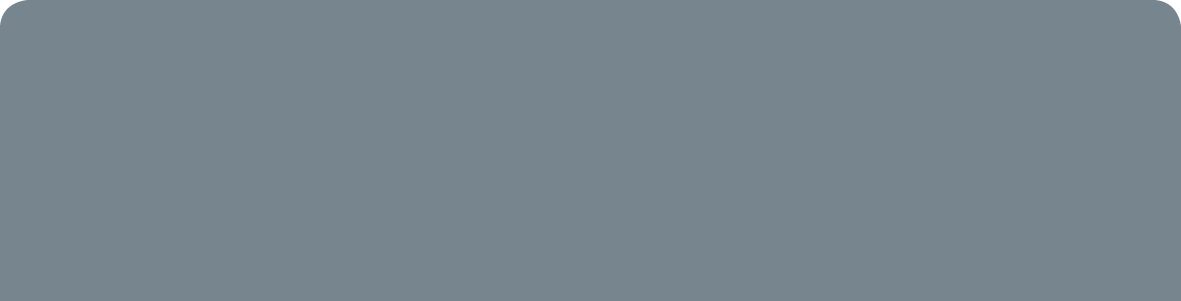 E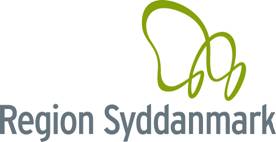 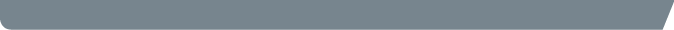                                                                                                 Esbjerg – Grindsted sygehus                                                                                                Syddansk UniversitetshospitalIndholdsfortegnelse1 Forord	42 Beskrivelse af specialuddannelsen i anæstesiologisk sygepleje	52.1 Formål med Specialuddannelsen	52.2 Funktions-/ansvarsområde	52.3 Adgangsbetingelser	52.4 Ansættelsesform	52.5 Tilladt fravær i den samlede 2-årige Specialuddannelse	6Fravær i den teoretiske del af uddannelsen	6Fravær i den kliniske del af uddannelsen	62.6 Forlængelse af uddannelsen	62.7 Krav og kriterier for godkendelse af kliniske uddannelsessteder m.m.	6Kvalifikationskrav til afdelingens anæstesiologiske område som uddannelsessted	6Kvalifikationskrav til uddannelsesansvarlig	6Kvalifikationskrav til klinisk vejleder i anæstesiologisk sygepleje	6Kvalifikationskrav til opgavevejleder	7Kvalifikationskrav til censor	72.8 Dokumentation af Specialuddannelsen for sygeplejersker i anæstesiologisk sygepleje	82.9 Klageadgang	8Teoretisk eksamen, klageadgang	8Skriftlig afsluttende opgave, klageadgang	82.10 Meritbestemmelser	83 Den teoretiske uddannelse	93.1 Lokal/regional undervisning	9Simulatortræning	9Refleksions- og formidlingsopgave 1	93.2 Teorimodul	10Refleksions og formidlingsopgave 2	10Krav til lærerkræfter	10Teoriprøve	10Sygdom på teoriprøvedagen	10Ikke bestået teoriprøve	103.3 Afsluttende skriftlig opgave	11Formål	11Mål	11Kriterier for opgaven	11Rammer for udarbejdelse af afsluttende skriftlige opgave	11Aflevering af den skriftlige opgave	11Bedømmelse af skriftlig opgave	114 Den kliniske uddannelse	124.1 Uddannelsens tilrettelæggelse	124.2 Aktiviteter i uddannelsesperioderne	124.3 Mål for uddannelsesperioderne	13De 3 kompetencer	134.4 Mål for klinisk periode 1	144.5 Mål for klinisk periode 2	154.6 Mål for klinisk periode 3	164.7 Mål for klinisk periode 4	174.8 Klinisk periode på opvågningsafsnit	184.9 Klinisk periode på anden anæstesiologisk afdeling	194.10 Samtaler i den samlede uddannelse	20Forventningssamtaler	20Indhold af forventningssamtaler	20Afdelingens forventninger til kursisten	20Kursistens forventninger	20Evalueringer i den samlede uddannelse	21Oversigt over evalueringer i den samlede uddannelse	21Indhold i evalueringssamtaler	214.11 Sanktionsgivende bedømmelser i den samlede uddannelse	22Ændring af uddannelsesforløbet, hvis det ikke vurderes tilfredsstillende gennemført	224.12 Klinisk kompetencevurdering	23Formål med klinisk kompetencevurdering	23Læringsområder i klinisk kompetencevurdering	23Ikke-tekniske færdigheder	235 Nyttige links	246 Oversigt over Specialuddannelsen i anæstesiologisk sygepleje	251 ForordSpecialuddannelsen er en klinisk videreuddannelse, hvor sygeplejersken gennemfører en samlet længerevarende uddannelse på et højere fagligt niveau end grunduddannelsen, inkluderende en udvidelse af den faglige kompetence.Specialuddannelsen for sygeplejersker i anæstesiologisk sygepleje tilrettelægges og gennemføres på Esbjerg- Griundsted sygehus i henhold til Sundhedsstyrelsens Bekendtgørelse nr. 395 af 7 april 2017 og den nationale uddannelsesordning godkendt af sundhedsstyrelsen dec. 2018.Uddannelsesmappen suppleres med klinisk kompetencevurdering, NANTS-vurderinger, lokale og regionale oversigter over undervisning, rotationsplaner, evalueringsskemaer m.m., som findes på dels www.rsd.plan2learn.dk  https://intra.reg.rsyd.dk/uddannelse/uddannelser-sygeplejersker/specialuddannelsen-anaestesiologisk-sygepleje/specialuddannelseInteresseret i en følgedag eller behov for yderligere information? Kontakt uddannelsesansvarlig anæstesisygeplejerske Trine Malene Just:Trine.Malene.Just@rsyd.dk eller telefon 272011242 Beskrivelse af specialuddannelsen i anæstesiologisk sygepleje2.1 Formål med SpecialuddannelsenAt sygeplejerskenerhverver de fornødne kundskaber og tekniske færdigheder for at varetage funktionsområdet som anæstesisygeplejerske på anæstesiafdelinger og opvågningsafdelinger/afsnit m.v.2.2 Funktions-/ansvarsområdeAnæstesisygeplejersken er ansvarlig for sin virksomhedsudøvelse i henhold til sin autorisation som sygeplejerske, jf. lov om sygeplejersker.Funktionsområdet for anæstesisygeplejersker indebærer varetagelse af:klinisk anæstesiologisk sygeplejekvalitetsudvikling, undervisning og vejledning, samtkoordinering og tværfagligt og tværsektorielt samarbejdeFunktionen indebærer at yde sygepleje til patienter præ-, per- og postanæstetisk, integreret og koordineret med viden og færdigheder fra det anæstesiologiske fagområde, herunder at:forberede/medvirke ved fysisk og psykisk forberedelse af patienter til anæstesiobservere og støtte under anæstesiadministrere anæstesi ud fra anæstesilægens ordination og /eller efter anæstesiafdelingens retningslinjeri samråd med anæstesilæge behandle evt. komplikationer under anæstesievaluere anæstesiforløbmedvirke ved kontrol og vedligeholdelse af specialapparaturobservere, pleje og kontrollere patienter postanæstetisk samt administrere den postoperative smertebehandlingsikre relevant dokumentation af observation, pleje og behandlingmedvirke til at skabe kontinuitet og helhed i patientforløbmedvirke i den anæstesiologiske smertebehandlingsindsatsdeltage i patienttransport inden for og imellem sygehusedeltage i akutfunktionen inden for og uden for sygehusetinitiere og medvirke i den fortløbende kvalitetsudvikling af pleje- og behandlingsprogrammerdeltage i afdelingens øvrige uddannelsesopgaver, internt og eksterntsamarbejde tværfagligt i afdelingen, med sygehuset i øvrigt samt med samarbejdende sygehuse om anæstesiologisk service2.3 AdgangsbetingelserBestået dansk eller udenlandsk eksamen i sygepleje på bachelorniveau eller eksamen i sygepleje suppleret med videnskabsteori og – metode på diplomniveau Dansk autorisation som sygeplejerske Bred klinisk erfaring svarende til minimum 2 års fuldtidsansættelse fra fortrinsvis akutte somatiske områder med komplekse patientforløb Kravet om de to års klinisk erfaring har som intention at sikre, at sygeplejersken er en erfaren sygehussygeplejerske, der fra ansættelser i én eller flere afdelinger kender sygeplejerskens virksomhedsområde i en vis bredde. Kravet er fastsat med henblik på at sikre forståelsen for patientens øvrige behandling og pleje i sygehuset.2.4 AnsættelsesformDer ansættes kursister 1 x årligt i september på anæstesiafdelingen Esbjerg – Grindsted sygehus, som er godkendt til varetagelse af specialuddannelsen. Ved ansættelsen følges afdelingens retningslinjer for ansættelse i uddannelsesstilling. Uddannelsesstillingen er begrænset til en 2-årig periode hvor ansættelsesformen er kontraktansættelse. Det forventes at sygeplejersken har opdateret sin viden inden for områderne: anatomi og fysiologi (hjerte, lunger, lever, nyrer samt det centrale og perifere nervesystem), fysik, biokemi og farmakokinetik, således udgangspunktet svarer til det nuværende niveau for sygeplejerskeuddannelsen.2.5 Tilladt fravær i den samlede 2-årige SpecialuddannelseFravær i den teoretiske del af uddannelsenDet maximalt tilladte fravær i den teoretiske del af uddannelsen er 10 %, svarende til 21 timer. Ved højere fraværsprocent skal der finde en individuel vurdering sted med henblik på, om kursisten kan gå op til den planlagte teoretiske prøve eller om kursisten skal gennemføre de manglende lektioner på næstkommende teorikursus og dermed først gå til teoriprøven tilhørende dette kursus. Denne vurdering varetages af den ansvarlige for teoriuddannelsen og dennes leder.Fravær i den kliniske del af uddannelsenDet maximalt tilladte fravær i den kliniske del af uddannelsen er 4 uger, svarende til 148 timer som dog ikke må hidrøre fra en enkelt klinisk periode. Ved for meget fravær forlængelse med 1 måned for hver overskredne sygedag med 20 dage.  Ved fravær mere end 5 dage i udeopholdene skal der foregå en individuel vurdering mellem kursist og den uddannelsesansvarlige sygeplejerske på stedet og fra den primære uddannelsesafdeling om evt. forlængelse af opholdet.2.6 Forlængelse af uddannelsenForlængelse af uddannelsen grundet andet fravær:LangtidssygemeldingBarselsorlovForældreorlovStrejkeFerie og feriefridage medregnes ikke i fraværet. Uddannelsen forlænges mindst svarende til fraværet.2.7 Krav og kriterier for godkendelse af kliniske uddannelsessteder m.m.Godkendelse af de enkelte uddannelsesafsnit vurderes én gang årligt af Det Regionale Specialuddannelsesråd på baggrund af oplysninger indhentet fra de respektive uddannelsessteder.Kvalifikationskrav til afdelingens anæstesiologiske område som uddannelsesstedAfdelingen skal være en anæstesiologisk ledet specialafdeling som årligt godkendes af specialuddannelsesrådet.I basisafsnittet skal der ydes anæstesi til flere kirurgiske specialer samt være variation og bredde i opgaverne.Afsnittet skal varetage både akutte og elektive patienter.Specialeafsnittene indgår i en godkendt og formaliseret rotationsordning.Afsnittet skal have en uddannelsesansvarlig sygeplejerske.Kursisten skal under hele uddannelsesforløbet være tilknyttet kliniske vejledere i de forskellige uddannelsesafsnit.Der skal være et struktureret uddannelsesprogram, som beskriver:Operationelle mål for de enkelte uddannelsesperioderVejledning og supervision kombineret med teoretisk undervisning 1-2 timer ugentlig.Plan for løbende evalueringer – alle evalueringer skal dokumenteres skriftligt.Kvalifikationskrav til uddannelsesansvarlig anæstesisygeplejerskeSpecialuddannet anæstesisygeplejerskeIndsigt i specialuddannelsen i anæstesiologisk sygeplejeDokumenteret pædagogisk indsigt og kompetenceUndervisningserfaringUddannelsesansvarlige er uddannet på master- eller kandidat niveau (påbegyndt master-eller kandidatstudie godkendes)Funktionsbeskrivelse findes lokalt.Kvalifikationskrav til klinisk vejleder i anæstesiologisk sygeplejeSpecialuddannet anæstesisygeplejerskeSkal have bred klinisk erfaring inden for specialet.Skal som minimum have gennemført 1/6 diplom ”klinisk Vejledermodul” på UC eller pædagogisk uddannelse svarende hertil (PARS referat 5309)Funktionsbeskrivelse findes lokalt.Kvalifikationskrav til opgavevejleder for afsluttende opgaveSkal have erhvervet specialuddannelsen for sygeplejersker i anæstesiologisk sygepleje.Skal have bred klinisk erfaring inden for specialet.Master- eller Kandidatniveau som teoretisk baggrund – det er godkendt at være vejleder når der er startet på videreuddannelse Kvalifikationskrav til censorSkal have erhvervet Specialuddannelsen for sygeplejersker i anæstesiologisk sygepleje.Skal have bred klinisk erfaring inden for specialet.Skal have videreuddannelse på Master- eller Kandidatniveau.2.8 Dokumentation af Specialuddannelsen for sygeplejersker i anæstesiologisk sygeplejeGennemførelse af samtlige kompetencevurderinger i den kliniske uddannelseDen kliniske del af uddannelse bedømmes på baggrund af målformuleringer og dermed erhvervede kompetencer af kliniske vejledere og uddannelsesansvarlig sygeplejerske på praktikstederne.Bestået skriftlig eksamen ved afslutning af teoretisk teorimodul.Bestået afsluttende skriftlig opgave omhandlende et anæstesiologisk sygeplejefagligt problem.Såfremt den teoretiske og kliniske del af specialuddannelsen er forløbet tilfredsstillende, udsteder Specialuddannelsesrådet i samarbejde med de uddannelsesansvarlige sygeplejersker et godkendt bevis for tilfredsstillende gennemført specialuddannelse, hvor omfang af teori og klinisk uddannelse samt de opnåede resultater er beskrevet.Sygeplejersken kan herefter kalde sig ”Specialuddannet sygeplejerske i anæstesiologisk sygepleje” (anæstesisygeplejerske).Specialuddannelsesrådet er forpligtet til at føre fortegnelse over de til uddannelsen optagne sygeplejersker samt registrering af de udstedte beviser således, der i givet fald kan udstedes en gyldig kopi af et uddannelsesbevis.Er man uddannet efter 2007 vedligeholder Sundhedsstyrelsen databasen.2.9 KlageadgangTeoretisk eksamen, klageadgangEn klage skal være skriftlig og begrundet. Der kan klages over:Manglende opfyldelse af bestemmelser i Bekendtgørelsen og UddannelsesordningBedømmelsesgrundlagetBedømmelsenKlagen stiles og fremsendes til kursuslederen senest 2 uger efter afgivet prøveresultat. Den regionale uddannelseskonsulent skal kvittere for modtagelsen.Uddannelseskonsulent og Specialuddannelsesrådet, under ansvar af formanden, undersøger nu sagen med teori-prøvegruppen og kan herefter træffe endelig afgørelse (kan ikke ankes):Afvisning af klagenKlagen imødekommes og der foretages ny bedømmelse af teoriprøven.En klage kan ikke føre til lavere karakter. Klagen skal være færdigbehandlet og resultatet meddelt klageren skriftligt senest 3 uger efter, at klagen er modtaget. Såfremt specielle omstændigheder gør sig gældende (f.eks. ferie), skal klageren skriftligt underrettes herom og meddeles, hvornår en afgørelse vil kunne foreligge.Skriftlig afsluttende opgave, klageadgangEn klage over den afsluttende skriftlige prøve skal være skriftlig og begrundet. Der kan klages over:Retlige spørgsmålBedømmelsenKlagen stiles og fremsendes til formanden for Specialuddannelsesrådet senest 2 uger efter den afgivne bedømmelse. Se i øvrigt procedure og forholdsregler i Retningslinjer for afsluttende skriftlig opgave i specialuddannelsen for sygeplejersker i anæstesiologisk sygeleje.2.10 MeritbestemmelserMerit skal søges forud for uddannelsens påbegyndelse.Specialuddannelsesrådet kan efter en individuel vurdering give merit for teoriundervisning på baggrund af gennemført undervisning, samt for erhvervede kliniske kompetencer fra anden uddannelsesstilling. Opnået merit for dele af uddannelsen kan medføre en tilsvarende tidsmæssig afkortning af den samlede uddannelse3 Den teoretiske uddannelseDen teoretiske uddannelse skal tilbyde undervisning således, at kursisten erhverver indsigt i og overblik over den teoretiske viden, som er en forudsætning for at kunne varetage funktionsområdet som anæstesisygeplejerske.Målet er at kursisten kanKombinere den tilegnede teoretiske viden med praktiske erfaringer og prioritere og anvende relevant viden i forhold til problemområder inden for det anæstesiologiske sygeplejefaglige områdeVia sit gennemførte teoretiske uddannelsesforløb og den erhvervede viden sammen med den sideløbende kliniske teoriundervisning kan gennemføre den landsdækkende teoretiske prøve på tilfredsstillende måde.Den samlede teoretiske undervisning består af følgendeAfvikling af ANA-FYS testen inden teorikurset er afsluttet med teorieksamen (findes på Plan2Learn)Lokal og regional undervisning på praktikstederne (48 timer i introduktion og efterfølgende 1-2 timer pr. uge) herunder refleksionstimer i forbindelse med. teorimodulet.Simulationsbaseret undervisningTeorimodul (200 timer + 1 dag med undervisning i transportledsagelse)Afsluttende skriftlig opgave3.1 Lokal/regional undervisningMålformuleringer for de enkelte uddannelsesperioder og de specifikke mål i kompetencevurderingerne danner udgangspunkt for tilrettelæggelsen af den lokale og regionale teoretiske undervisning. SimulatortræningUd over Sundhedsstyrelsens anbefalede fag- og emneområder indgår træning i Region Syddanmarks Centre for kliniske færdigheder. Formålet med disse dage er:At koble teori fra pensum til praksisnære situationerAt styrke refleksions- og vurderingsevnenAt styrke handleberedskabet i det anæstesiologiske forløbAt blive fortrolig med hovedprincipperne inden for kommunikation, samarbejde og adfærd på en operationsstueRefleksions- og formidlingsopgave 1Der afvikles to obligatoriske refleksions- og formidlingsopgaver i Specialuddannelsen. Den første refleksionsopgave tager udgangspunkt i klinisk praksis, hvor omdrejningspunktet er et selvoplevet patientforløbProgram til alle disse elementer udleveres lokalt.3.2 TeorimodulTeorimodulet afvikles i moduler i specialuddannelsens tre første kliniske perioder. Fag- og time fordeling fremgår af ”Indholds. og pensumbeskrivelsen” og findes på Plan2Learn. Denne er landsdækkende, og revideres og ajourføres som minimum hvert andet år. Denne opgave varetages af en national arbejdsgruppe.Refleksions og formidlingsopgave 2Afvikles i sidste måneder af klinisk periode 3, som gruppearbejde i forbindelse med teoriundervisningen.Krav til lærerkræfterUnderviserne på teorimodulet skal have en anerkendt uddannelse samt have viden og overblik over fagets teori og metode, som derved kan sættes i relation til formålet med det pågældende emne samt målgruppens ansvars- og funktionsområde.TeoriprøveSpecialuddannelsens teorimodul afsluttes med en landsdækkende teoriprøve, som består af 30 multiple choice spørgsmål og 10 essay spørgsmål. Der er afsat 180 minutter til løsning af prøve, som afholdes lokalt i regionerne med tilstedeværelse af kursusleder og en tilforordnet.Ansvaret for udarbejdelse og bedømmelse af den teoretiske prøve varetages af en arbejdsgruppe nedsat af landets Specialuddannelsesråd. Denne gruppe er sammensat af anæstesiologer, anæstesisygeplejersker fra klinisk praksis samt kursuslederne i hele landet.  Teoriprøven bedømmes ved censur efter 7- trins skalaen. Svaret på teoriprøven fremsendes skriftligt til kursisten med kopi til afdelingens uddannelsesansvarlige sygeplejerske.Sygdom på teoriprøvedagenVed sygdom på teoriprøvedagen skal dette straks meddeles telefonisk til kursusleder. Der skal foreligge en lægeerklæring. Sygeprøve tilbydes hurtigst muligt i samarbejde med landets andre regioner.Ikke bestået teoriprøveVed ikke bestået teoretisk prøve tilbydes kursisten gennemgang af prøven sammen med kursusleder og den uddannelsesansvarlige. Afdelingssygeplejersken/den uddannelsesansvarlige sygeplejerske på kursistens uddannelsessted orienteres om evt. indsatsområder. Kursisten kan maksimalt indstilles til teoriprøven 3 gange. Hvis kursisten ikke består ved 3. forsøg, medfører dette, at specialuddannelsen ikke kan gennemføres.3.3 Afsluttende skriftlig opgaveSpecialuddannelsen afsluttes med en skriftlig opgave med et omfang på 36.000-48.000 anslag. Udarbejdelsen af den afsluttende skriftlige opgave forudsætter bestået teoriprøve og tilfredsstillende gennemført klinisk uddannelse. Opgave skal omhandle en klinisk anæstesiologisk sygeplejefaglig problemstilling.FormålKursisten skal:Vise sig i stand til at kombinere teoretiske og kliniske kundskaber i forhold til en konkret klinisk problemstilling inden for den anæstesiologiske sygeplejepraksisDemonstrere evne til at identificere og analysere problemstillingen ved hjælp af relevante teorier og metoderMålAt kursisten:Demonstrerer evne til at kombinere teoretiske kundskaber og kliniske overvejelser på en konkret sygeplejefaglig problemstilling inden for funktionsområdetDemonstrerer evne til at udvælge, disponere og redegøre for relevant litteratur og evt. empirisk materialeDemonstrerer evne til at arbejde systematisk og metodiskEr i stand til at analysere, diskutere og forholde sig refleksivt til de fremstillede data i forhold til problemstillingen.Er i stand til at forholde sig konstruktivt kritisk til praksis på baggrund af konklusionen.Kriterier for opgavenOpgave udarbejdes efter Retningslinjer for afsluttende skriftlig opgave i specialuddannelsen for sygeplejersker i anæstesiologisk sygepleje, samt Redaktionelle retningslinjer for afsluttende skriftlig opgave i specialuddannelsen for sygeplejersker i anæstesiologisk sygepleje. Findes på regionalt intranet.Rammer for udarbejdelse af afsluttende skriftlige opgaveDer er fælles introduktion til opgaveskrivning på det teoretiske modul. Herudover tilbydes 5 timers vejledning ved opgavevejleder. Emnet skal godkendes af Det Regionale Specialuddannelsesråd eller en hertil bemyndiget person. I klinisk praksis tilbydes kursisten 37 timers tjenestefri med løn til udarbejdelsen af opgaven. Disse timer placeres i samråd med den uddannelsesansvarlige sygeplejerske og kursisten.Aflevering af den skriftlige opgaveDen skriftlige opgave skal afleveres i elektronisk udgave (PDF-fil) og sendes til regionens uddannelseskoordinator med henblik på opbevaring samt til afdelingens uddannelsesansvarlige sygeplejerske eller en anden bemyndiget person, som distribuerer opgaven til opgavevejleder og censor.Se: Vejledning til aflevering af samlet elektronisk opgave i PDF fil på regionens hjemmesideBedømmelse af skriftlig opgaveOpgaven skal være bedømt ved uddannelsens afslutning. Ekstern censor, godkendt af Censorformandskabet ved Specialuddannelsen for sygeplejersker i anæstesiologisk sygepleje og opgavevejleder bedømmer opgaven ud fra gældende opgave kriterier4 Den kliniske uddannelse4.1 Uddannelsens tilrettelæggelseUddannelsen i anæstesiologisk sygepleje består af 4 kliniske perioder på 6 måneder med stigende krav og kompetencer over de to uddannelsesår.Målformuleringer for de enkelte kliniske uddannelsesperioder og specifikke mål i klinisk kompetencevurdering danner grundlag for, hvordan den kliniske uddannelse tilrettelægges. Dvs. at den kliniske uddannelse skal tilbyde en bred variation af anæstesiologisk praksis således, at kursisten får mulighed for at tilegne sig det fornødne kompetenceniveau. Den samlede kliniske uddannelse skal derfor tilbyde anæstesi med stigende kompleksitet til:Mindst 3 kirurgiske specialerAkutte patienterPatienter i ASA-gruppe I- IVBørn over 2 årHoved/hals kirurgiAkutte funktioner inden for sygehusetHjertestopbehandlingBehandling i skadestue/modtagelseAssistance i forbindelse med div. diagnostiske undersøgelserTransport af patienter internt og eksterntBehandling af den ustabile patient i sengeafdelingPræanæstesiologiske tilsynHerudover tilrettelægges to 6 ugers forløb på henholdsvis det centrale opvågningsafsnit og en anden anæstesiologisk afdeling. Disse forløb planlægges i uddannelsens andet år.4.2 Aktiviteter i uddannelsesperioderne4.3 Mål for uddannelsesperioderneMålformuleringerne tager udgangspunkt i Den nationale Uddannelsesordning og anæstesisygeplejerskens funktionsområde. Efterfølgende formuleres de i forhold til de 4 kliniske uddannelsesperioderMålformuleringerne henviser til det kompetenceniveau, kursisten forventes at opnå i afslutningen af den angivne uddannelsesperiode. Nogle af målformuleringerne bortfalder ved efterfølgende uddannelsesperiode for at undgå gentagelser. De øgede krav til kursisten kan ses i målformuleringerne i de efterfølgende uddannelsesperioder.Begreberne vejledning og støtte anvendes som beskrivelser af, kursistens selvstændighedsgrad. Vejledning repræsenterer det mindst selvstændige, mens støtte er det mest selvstændige – dog uden at være med selvstændig udførelse.De 3 kompetencerStrukturen for målformuleringerne er relateret til Bologna-deklarationens 3 kompetenceområder, som ligeledes er anvendt i den kliniske kompetencevurdering. Definitionen på de 3 kompetenceområder er:FærdighederVed færdigheder forstås kompetencer, som knytter sig til beskæftigelse inden for fagområdet. Man skal kunne anvende fagområdets metoder og redskaber og skal kunne vurdere teoretiske og praktiske problemstillinger samt begrunde og vælge relevante løsningsmodeller. Dvs. målformuleringerne relateres sig til udøvelse af den kliniske del af faget i praksis.VidenVed viden forstås, at personen har viden om teori, metode og praksis inden for en profession, om man skal kunne forstå samt reflektere over teorier, metode og praksis inden for professionen. Den viden, der præciseres i målformuleringerne skal afspejle det teoretiske grundlag for de praktiske færdigheder med fokus på argumentation for konkret praksis.KompetencerVed kompetencer forstås evnen til at kunne håndtere komplekse og udviklingsorienterede situationer i studie- eller arbejdssammenhænge. Det betegner også evne til at kunne indgå i fagligt og tværfagligt samarbejde med en professionel tilgang. Ligeledes skal egne læringsbehov kunne identificeres for at strukturere egen læring i forskellige læringsmiljøer. Kompetencerne i målformuleringerne er herfor relateret til kursistens evne til at indgå i det komplekse tværfaglige arbejdsfelt.4.4 Mål for klinisk periode 1Viden•	Forståelse for fysiske, psykiske og sociale faktorer, der kan påvirke patienten i forbindelse med anæstesi og operation•	Forståelse for korrekt anvendelse af anæstesiapparatur•	Forståelse for farmakokinetik og farmakodynamik i forhold til de hyppigst anvendte   lægemidler•	Teoretisk begrunde anæstesimetode og anvendelse i forhold til patient og det kirurgiske indgreb•	Teoretisk begrunde konkrete handlinger i forhold til den enkelte anæstesi•	Teoretisk begrunde konkrete handlinger i forhold til den postoperative periode•	Forståelse for omsorgens betydning i en anæstesiologisk sammenhæng•	Forståelse for betydningen af hensigtsmæssig adfærd i forhold til hygiejne på afdelingen•	Forståelse for betydning af optimal lejring af patienten•	Har indsigt i betydningen af korrekt dokumentation af anæstesiforløbet•	Har indsigt i betydningen af sikker kommunikation i en anæstesiologisk kontekst•	Har indsigt i betydningen af hensigtsmæssigt teamsamarbejde•	Forståelse for eget ansvar og kompetenceområdeFærdighed•	Planlægge anæstesi til raske patienter eller patienter med mild systemisk sygdom•	Indsamle data forud for anæstesi•	Selvstændigt kontrollere og anvende anæstesiapparatet•	Kontrollere og betjene afsnittets øvrige hyppigst anvendte medicotekniske udstyr•	Modtage patient og revurdere forud anæstesi•	Medvirke til optimal lejring af patient for at modvirke komplikationer•	Selvstændigt indlede den ukomplicerede anæstesi til elektive raske patienter eller patienter med mild systemisk sygdom•	Administrere de hyppigst anvendte anæstesimidler•	Anvende de hyppigst forekommende anæstesimetoder•	Selvstændigt vedligeholde den ukomplicerede anæstesi til raske elektive patienter eller patienter med mild systemisk sygdom•	Under vejledning koordinere det anæstesiologiske forløb med den kirurgiske aktivitet ift. de hyppigst forekommende kirurgiske indgreb•	Selvstændigt afslutte den ukomplicerede anæstesi til raske elektive patienter eller patienter med mild systemisk sygdom•	Sikre patientens luftveje i alle anæstesiens faser•	Selvstændigt planlægge den postoperative periode•	Reagere adækvat på uforudsete hændelser•	Selvstændigt dokumentere anæstesiforløbet jf. afdelingens kliniske retningslinjer•	Indarbejde strukturerede arbejdsrutiner med henblik på at opnå kvalitet og patientsikkerhed•	Anvende instrukser og kliniske retningslinjer for de enkelte arbejdsopgaver•	Arbejde i overensstemmelse med gældende hygiejniske retningslinjer•	Tilrettelægge og afvikle de daglige arbejdsopgaver i et arbejdstempo som tilgodeser afvikling af operationsprogramKompetence•	Tilpasse kommunikation med patient og pårørende i forhold til den konkrete patientsituation•	Udvise empati med henblik på at fremme tillid og tryghed•	Identificere og forholde sig hensigtsmæssigt til etiske problemstillinger•	Arbejde for at respektere patientens autonomi og integritet•	Fastholde opmærksomhed til sine opgaver under anæstesiforløbet•	Tilpasse tonen i samtale på operationsstuen ift. løsning af opgaven•	Evaluere det ukomplicerede anæstesiforløb ved hjælp af refleksion•	Udvise overblik i anæstesiens faser•	Prioritere handlinger i pressede patientsituationer•	Indgå hensigtsmæssigt i teamsamarbejdet og udvise bevidsthed om egen rolle•	Handle ud fra bevidsthed om eget ansvars- og kompetenceområde•	Anvende vejledning og bidrager konstruktivt i vejledningsforløbet•	Tage ansvar for egen læring4.5 Mål for klinisk periode 2Viden•     Forståelse for de fysiske, psykiske og sociale faktorer, der kan påvirke patienten i   forbindelse med elektive anæstesiforløb til patient med alvorlig systemisk sygdom•	Forståelse for de fysiske, psykiske og sociale faktorer, der kan påvirke patienterne i forbindelse med akutte anæstesiforløb til patient med alvorlig systemisk sygdom•	Teoretisk begrunde konkrete handlinger i forhold til den enkelte anæstesi•	Argumentere for konkrete handlinger i forhold til den postoperative periode•	Teoretisk begrunde og forklare elementer af teoriuddannelsens indhold i forhold til kliniske situationer•	Erkende og forstå sammenhænge i udvikling af komplikationer i anæstesiforløbet•	Forstå betydningen af sikker kommunikation i en anæstesiologisk kontekst	Forstå betydningen af hensigtsmæssigt teamsamarbejdeFærdighed•	Med stigende selvstændighed planlægge og varetage det elektive anæstesiforløb til den raske patient eller patient med alvorlig systemisk sygdom•	Med stigende selvstændighed evaluere det elektive anæstesiforløb til den raske patient eller patient med alvorlig systemisk sygdom•	Under vejledning varetage det komplekse anæstesiforløb•	Under vejledning varetage det akutte anæstesiforløb•	Selvstændigt handle adækvat på uforudsete hændelser•	Koordinere det anæstesiologiske forløb med den kirurgiske aktivitet ift. de hyppigst forekommende kirurgiske indgreb•	Med stigende selvstændighed planlægge den postoperative periode til det elektive anæstesiforløb til den raske patient eller patient med alvorlig systemisk sygdom•	Med stigende selvstændighed administrere afsnittets forskellige anæstesimidler•	Med stigende selvstændighed varetage afsnittets forskellige anæstesimetoder•	Selvstændigt arbejde ud fra instrukser og kliniske retningslinjer•	Fastholde strukturerede arbejdsrutiner med henblik på at opnå kvalitet og patientsikkerhed•	Medvirke til at fremme en kvalitets- og sikkerhedskultur i afsnittetKompetence•	Kommunikere og samarbejde hensigtsmæssigt i det tværfaglige team ift. patientens sikkerhed og behov•	Prioritere arbejdsopgaver ift. patientens sikkerhed•	Udvise bevidsthed om egen rolle og kompetencer ift. resten af teamet•	Bidrage til sikkerhed ved patientforløb•	Inddrage etiske aspekter i forbindelse med patientforløb Udarbejde en skriftlig teoretisk baseret refleksionsopgave over en konkret klinisk problemstilling•	Tage ansvar for eget uddannelsesforløb•	Tage medansvar for andre arbejdsopgaver i afsnittet 4.6 Mål for klinisk periode 3Viden•	Forståelse for fysiske, psykiske og sociale faktorer, der kan påvirke patienten i forbindelse med elektive anæstesiforløb til patient med alvorlig systemisk og livstruende sygdom•	Forståelse for fysiske, psykiske og sociale faktorer, der kan påvirke patienten i forbindelse med akutte anæstesiforløb til patient med alvorlig systemisk sygdom•	Indsigt i afdelingens specielle kirurgiske indgreb og metoder og kan relatere disse til anæstesiforløbet•	Argumentere for konkrete handlinger i forhold til den postoperative periode•	Beskrive væsentlige elementer i opgaverne ved assistance og beredskab uden for operations- og anæstesiafdelingen•	Teoretisk begrunde konkrete handlinger i forhold til anæstesi til børn > 2 år•	Forståelse for betydningen af at være aktiv i forhold til at opsøge evidens for praksisFærdighed•	Selvstændigt planlægge og varetage det elektive anæstesiforløb til patient med alvorlig systemisk sygdom•	Under vejledning planlægge og varetage det elektive anæstesiforløb til patient med alvorlig systemisk og livstruende sygdom•	Under vejledning planlægge og varetage det akutte anæstesiforløb til patient med alvorlig systemisk sygdom•	Under vejledning evaluere det elektive anæstesiforløb til patient med alvorlig systemisk og livstruende sygdom•	Med stigende selvstændighed planlægge den postoperative periode til patient med alvorlig systemisk og livstruende sygdom•	Under vejledning varetage det anæstesiologiske eller kirurgiske komplekse forløb•	Under vejledning planlægge og varetage anæstesi til børn under hensyntagen til Sundhedsstyrelsen gældende specialevejledning for anæstesiologi•	Under vejledning evaluere anæstesiforløb til børn > 2 år•	Under vejledning deltage i akutte funktioner•	Under vejledning deltage i eksterne funktioner•	Under vejledning betjene afsnittets specielle medicotekniske udstyr•	Selvstændigt administrere afsnittets forskellige anæstesimidler•	Selvstændigt varetage afdelingens forskellige anæstesimetoder•	Dokumentere fyldestgørende i forhold tiltagende komplicerede anæstesiforløbKompetence•	Udvise evne til kontinuerligt at udvikle den anæstesiologiske sygepleje•	Udvise ansvar ift. at prioritere og udføre arbejdsopgaver i afsnittet•	Opsøge evidens for praksis	•	Vise ansvar for videndeling i afdelingen•	Tage ansvar for egen uddannelse, herunder være opsøgende i forhold til vejledning samt bidrage aktivt i vejledningsforløbet•	Kommunikere og samarbejde hensigtsmæssigt i akutte og komplekse praksissituationer•	Vurdere teamets roller og kompetencer i akutte og komplekse praksissituationer•	Udvise autoritet og gennemslagskraft i det konstruktive teamsamarbejde•	Inddrage etiske aspekter i forbindelse med akutte og komplekse patientforløb4.7 Mål for klinisk periode 4Viden•	Forståelse for fysiske, psykiske og sociale faktorer, der kan påvirke patienten i forbindelse med akutte anæstesiforløb ved patient med alvorlig systemisk og livstruende sygdom•	Argumentere for konkrete handlinger i forhold til den postoperative periode i forhold til alle patientkategorier•	Forståelse for betydningen af hensigtsmæssig kommunikation og samarbejde i komplekse praksissituationer•	Forståelse for anæstesisygeplejerskens profession, herunder funktions- og ansvarsområder•	Forståelse for væsentlige elementer i opgaverne ved assistance og beredskab uden for operations- og anæstesiafsnittet•	Teoretisk begrunde konkrete handlinger i forhold til anæstesi til børn > 2 årFærdighed•	Selvstændigt planlægge og varetage det elektive anæstesiforløb til patient med alvorlig systemisk og livstruende sygdom•	Selvstændig planlægge og varetage anæstesi til afdelingens hyppigst forekomne akutte patientforløb•	Selvstændigt planlægge den postoperative periode til patient med alvorlig systemisk og livstruende sygdom•	I det anæstesiologiske team evaluere det elektive og akutte anæstesiforløb til patienten med alvorlig systemisk og livstruende sygdom•	Varetage afsnittets akutte funktioner•	Varetage afsnittets eksterne funktioner•	Varetage udvalgte opgaver i forbindelse med uddannelse og oplæring i afdeling•	Under vejledning planlægge og varetage anæstesi til børn under hensyntagen til Sundhedsstyrelsen gældende specialevejledning for anæstesiologi•	Under vejledning evaluere anæstesi til børn > 2 år•	Selvstændigt betjene afsnittets specielle medicotekniske udstyr•	Deltage aktivt i kvalitetsudvikling af den anæstesiologiske sygeplejeKompetence•	Anvende kritisk refleksion som læringsredskab ift. den faglige og personlige udvikling•	Arbejde systematisk med bearbejdning af kliniske problemstillinger ift. den afsluttende opgave•	Kommunikere og samarbejde hensigtsmæssig med pårørende•	Bidrage aktivt i teamsamarbejdet i komplicerede praksissituationer, herunder udvise autoritet og gennemslagskraft•	Bidrage aktivt til et sundt arbejdsmiljø•	Er i stand til at omstille sig til afdelingens vekslende arbejdsopgaver•	Anvende systematik i beslutningsgrundlag baseret på faglig vurdering og klinisk erfaring•	Medvirke til at sikre sammenhængende patientforløb, kvalitet og patientsikkerhed i samarbejdet på tværs af afdelinger•	Er i stand til at bearbejde tiltagende komplicerede praksissituationer ved hjælp af kritisk refleksion•	Medvirke til at fremme en kvalitets- og sikkerhedskultur i afsnittet•	Reflektere kritisk over opgaver ved assistance og beredskab uden for operations- og anæstesiafsnittet•	Reflektere over afdelingens økonomiske og personalemæssige ressourcer4.8 Klinisk periode på opvågningsafsnit Formålet er at kursisten får forståelse for betydningen af det perioperative forløb ift. det samlede patientforløb, og færdigheder i at forebygge og behandle kirurgiske og anæstesiologiske komplikationer. Ligeledes skal kursisten opnå viden om patienternes oplevelse af det samlede forløb og opøve kompetencer til at kunne samarbejde med pårørende og sygehusets øvrige afdelinger.Viden•	Forståelse for postoperativ observation og pleje hos den raske patient eller patient med alvorlig og livstruende sygdom•	Forståelse for afdelingens forskellige patientkategorier•	Forståelse for den postoperative behandlingsstrategi under hensyntagen til anvendte anæstesimidler og – metoder samt det kirurgiske indgreb•	Forståelse for de hyppigt forekommende komplikationer til afsnittets kirurgiske specialer•	Analysere sammenhæng mellem komplikationer og anvendte anæstesimidler og – metoder•	Forståelse for betydningen af kommunikation med patient og dennes pårørende•	Forståelse for betydningen af korrekt anvendelse af udskrivningskriterier•	Forståelse for opvågningssygeplejerskens rolle i et sikkert patientforløbFærdighed•	Selvstændigt varetage postoperativ observation og pleje af den raske patient eller patient med alvorlig systemisk sygdom•	Under vejledning varetage postoperativ observation og pleje af patient med alvorlig systemisk og livstruende sygdom•	Selvstændigt varetage postoperativ pleje og behandling af patient efter ukompliceret kirurgi•	Under vejledning varetage postoperativ pleje og behandling af patient efter kompliceret kirurgi•	Selvstændigt handle adækvat på evt. opståede komplikationer og uforudsete hændelser•	Selvstændigt administrere postoperativ smertebehandling i henhold til afdelingens gældende retningslinjer•	Selvstændigt administrere postoperativ kvalmebehandling i henhold til afdelingens gældende retningslinjer•	Selvstændigt administrere postoperativ væske- og blodkomponentterapi i henhold til afdelingens gældende retningslinjer•	Selvstændigt dokumentere den postoperative sygeplejeKompetence•	Medvirke til at sikre sammenhæng i patientforløbet•	Udvise skærpet opmærksomhed ved patientoverleveringer•	Reflektere over patientforløb i forhold til valg af anæstesimidler og – metoder•	Integrere information fra kirurgi og anæstesi i håndtering af det perioperative forløb•	Samarbejde og kommunikere hensigtsmæssigt med teamet omkring patienten•	Udvise faglighed med henblik på kvalitet og patientsikkerhed i det samlede patientforløb•	Handle ud fra afsnittets behandlingsprincipper og kliniske vejledninger i det postoperative patientforløb•	Identificere egne læringsbehov og tage ansvar for egen læring•	Kommunikere med patient og pårørende tilpasset den konkrete situation•	Samarbejde hensigtsmæssigt med pårørende4.9 Klinisk periode på anden anæstesiologisk afdelingFormålet er at kursisten gennem kendskab til andre patientkategorier og arbejdsmetoder får mulighed for at øge bredde og variation i den kliniske uddannelseViden•	Forståelse for anæstesimidlernes anvendelse i en ny kontekst•	Forståelse for andre anæstesiteknikker•	Forståelse for den anæstesiologiske sygepleje til afdelingens patientkategorier•	Kendskab til anæstesiologiske forhold i relation til afdelingens kirurgiske specialeFærdighed•	Tilegne sig færdigheder ift. forskellige patientkategorier, anæstesimetoder og behandlingsstrategier•	Udvise teamsamarbejde i andre samarbejdsstrukturer•	Udvikle selvstændighed i anden anæstesiologisk kontekst•	Handle konstruktivt i tilrettelæggelse og afvikling af egne arbejdsopgaverKompetence•	Vise evne til at indgå i nye samarbejdsstrukturer•	Anvende anæstesiologisk erfaring i nye kontekster•	Identificere egne læringsbehov i ny kontekst og tage ansvar f4.10 Samtaler i den samlede uddannelseForventningssamtalerForventningssamtalen er et vigtigt led i, at kursisten og klinisk vejledere får fælles forståelse af, hvordan kursisten bedst lærer anæstesiologisk sygepleje og afholdes ved hvert hovedområdeskift senest 14 dage efter, at kursisten er begyndt i hovedområdet. Indhold af forventningssamtalerMålene for pågældende uddannelsesdel drøftes med udgangspunkt i kursistens forudsætninger og hovedområdets tilbudGensidige forventninger, krav, tilbud og forventninger klarlægges. Relevante kompetencekort fra klinisk kompetencevurdering planlæggesNANTS-kategorierne gennemgåsAfdelingens forventninger til kursistenAt kursisten er grundigt forberedt til forventningssamtalen – herunder bl.a. overvejet følgende:Personlige og faglige forudsætningerHvordan skal klinisk vejleder anvendesBrug af klinisk kompetencevurdering, NANTS og evt. andre metoder til læring og refleksionAt kursisten er åben og ærlig i ønsker og krav.At kursisten er medansvarlig for tilrettelæggelsen af eget uddannelsesforløb.At kursisten reflekterer over egen indsats, og deltager aktivt i refleksionssamtaler, følge- og undervisningsdage.At kursisten siger fra, hvis hun/han bliver bedt om at påtage sig opgaver, hun/han ikke magter eller ikke har den fornødne teoretiske viden og kompetence til.At kursisten ved evt. problemer henvender sig til klinisk vejleder eller den uddannelsesansvarlige anæstesisygeplejerske.At kursisten deltager aktivt i arbejdet for et godt samarbejde internt som eksterntKursistens forventningerFaglige og læringsmæssige forventningerPersonlige/sociale forventningerForventninger til klinisk vejleder og uddannelsesansvarligForventninger til sig selvEvalueringer i den samlede uddannelseDer planlægges midtvejs- og slutevalueringer ved hvert sektionsskift.  Min. 7 dages før evalueringen skal kursist og klinisk vejleder kende dato og tidspunkt, som planlægges af de kliniske vejledere og den uddannelsesansvarlige anæstesisygeplejerske.Hver uddannelsesperiode skal gennemgås tilfredsstillende, hvor evaluering ved periodens afslutning skal tilkendegive, at kursisten har opfyldt målene på tilfredsstillende vis.Evalueringerne ligger på din SharePoint porte folie indtil ét år efter uddannelsens afslutning.Evalueringssamtalerne afholdes af kursist, klinisk vejledere og den uddannelsesansvarlige anæstesisygeplejerske, som planlægges i forhold til det enkelte uddannelsessteds struktur. Oversigt over evalueringer i den samlede uddannelseFORVENTNINGS-, UDDANNELSES- OG EVALUERINGSSAMTALER I DEN KLINISKE UDDANNELSE.Som minimum skal evalueringssamtalerne omfatte følgende:Evalueringssamtalen er primært en summativ evaluering af kursistens færdigheder, viden og kompetencer i forhold til målformuleringer for den konkrete uddannelsesperiode. Da målformuleringerne er struktureret således, at kun mål for det øgede kompetenceniveau i næste uddannelsesperiode er medtaget, er det væsentligt, at målformuleringer for de tidligere uddannelsesperioder inddrages i den enkelte evaluering. Kursistens forberedelse til evalueringssamtalen har to omdrejningspunkter: 1. Selvevaluering i forhold til målformuleringerne for uddannelsesperioden 2. Evaluering af rammerne for uddannelsen: Modtagelse i afsnittet Afvikling og niveau af introduktionsundervisning Tilrettelæggelse af den kliniske uddannelse i uddannelsesperioden Niveau af og omfang af den kliniske vejledning Omfanget af personlig støtte og vejledning i uddannelsesforløbet Planlægning og afvikling af forventnings-, uddannelses- og evalueringssamtaler samt inddragelse af disse i det videre uddannelsesforløbOverensstemmelse mellem det uddannelsesmæssige indhold og uddannelsesstedets tilbud om klinisk uddannelseLæringsmiljø i afsnittetSamarbejdet med kolleger, ledelse og uddannelsesteametForslag til ændringer eller nytænkning i forhold til den kliniske uddannelse Kursisten afleverer ovenstående evaluering skriftligt. Kilde: Bilagshæfte - Klinisk uddannelsesprogram - september 2022.pdf (rsyd.dk)4.11 Sanktionsgivende bedømmelser i den samlede uddannelseSkriftlig prøve ved afslutning af teoriprøve, hvor bestået er lig karakteren 02Skriftlig afsluttende opgave, hvor bestået er lig karakteren 02Ændring af uddannelsesforløbet, hvis det ikke vurderes tilfredsstillende gennemførtSåfremt en kursist ikke opfylder målformuleringerne for én eller flere kliniske uddannelsesperioder, foreligger følgende muligheder:ForlængelseReevalueringTilrettelæggelse af uddannelsesforløbet med intensiveret supervisionAfslutning af uddannelsen4.12 Klinisk kompetencevurderingDen generelle evaluering/vurdering af kursisten i den kliniske del af uddannelsen suppleres med en mere specifik vurdering i form af klinisk kompetencevurdering. Den kliniske kompetencevurdering er relateret til konkrete læringsområder, hvor der er knyttet specifikke mål til. Disse mål relaterer sig til målformuleringerne for uddannelsesperioderne.Hvert enkelt kompetencekort skal bestås.Formål med klinisk kompetencevurderingKlinisk kompetencevurdering er tænkt som et vurderings-og læringsredskab for kursist og vejleder i den kliniske uddannelse, hvor formålet er at præcisere og strukturere hvilke kompetencer, kursisten skal tilegne sig i bestemte læringsområder af klinisk praksis. Læringsområder i klinisk kompetencevurderingLæringsområderne udgør en kernekompetence i anæstesiologisk sygepleje eller kan rumme risiko for alvorlige komplikationer ved utilstrækkeligt kompetenceniveau. De valgte læringsområder er udformede som kompetencekort med en fastlagt struktur, hvor kompetencerne er gjort målbare og dokumenteres løbende af kursist og vejleder. I læringsområderne er indflettet nogle væsentlige ikke-tekniske kompetencer, som går på tværs af de valgte læringsområder. Disse kompetencer inddrages på kompetencekortene, hvor der naturligt er en samhørighed med læringsområdet. For nærmere oversigt og beskrivelse af klinisk kompetencevurdering henvises til Klinisk kompetencevurdering.Ikke-tekniske færdighederI uddannelsen lægges vægt på kommunikation og teamsamarbejde som væsentlige elementer i anæstesisygeplejerskens funktion. De ikke-tekniske færdigheder forstås som sociale og kognitive færdigheder, der anvendes sammen med tekniske færdigheder i den klinisk anæstesiologiske sygepleje.I den kliniske uddannelse indgår de ikke-tekniske færdigheder i flere sammenhænge og både som lærings- og evalueringsobjekt. De ikke-tekniske færdigheder indgår som en del af:•	Den daglige vejledning i klinisk praksis•	Klinisk kompetencevurdering•	Den simulationsbaserede undervisning•	Målformuleringerne for de kliniske uddannelsesperioder•	Vurdering af ikke-tekniske færdigheder5 Nyttige linksDirekte link: https://intra.reg.rsyd.dk/uddannelse/uddannelser-sygeplejersker/specialuddannelsen-anaestesiologisk-sygepleje/Sider/default.aspxHer finder du information om: Bekendtgørelsen Pensumbeskrivelser med anbefalet litteratur Uddannelsesordningen Teorikurset med pensum. Afsluttende opgave: opgavekriterier, redaktionelle retningslinjer, diverse skemaerwww.rsd.plan2learn.dkI rummet for ”Teorikurset Anæstesi” finder du information om: Noter fra undervisning Evt. litteratur UgeskemaerI rummet for ”Anæstesiuddannelsen – Esbjerg- Grindsted sygehus finder du: Evalueringsskemaer Kompetencekort 1-16 Rotationsplaner Uddannelsesplaner Skemaer til forventningssamtalerNANTS-skemaerUndervisningsmateriale fra lokalundervisning Evt. noter fra teoretisk undervisning Mapper for den enkelte kursist M.m.https://secure.regionsyddanmark.dk/projektrum/uddannelsesteam_anae/SitePages/Startside.aspxHer ligger din portefolie som du har ansvar for at vedligeholde.www.fsaio.netI højre side af menuen kan man ”klikke” sig ind på ”opgaver” og videre til ”Specialuddannelsen i anæstesi”. Kan også findes på DSR’s hjemmeside under FSAIO.Her kan du finde inspiration til opgaveskrivning i form af resuméer over indkomne opgaver. Det er den enkelte anæstesisygeplejerske, der selv lægger opgaverne ind.www.DasaimHer finder du Dansk Selskab for Anæstesiologi og Intensiv Medicin.Herudover kan du finde kliniske instrukser m.m. på Region SydDanmark - D4InfoNet6 Oversigt over Specialuddannelsen i anæstesiologisk sygepleje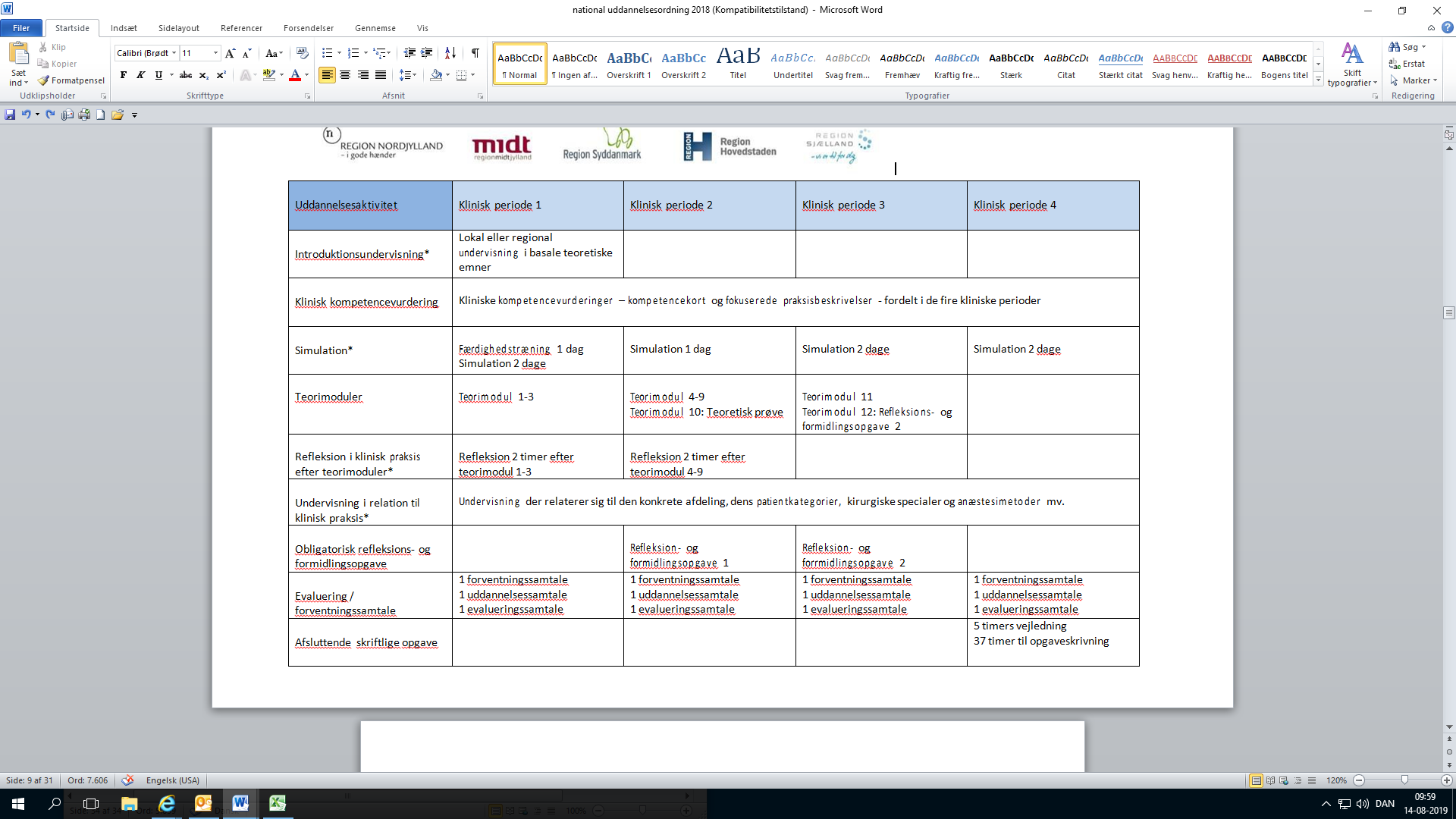 1. Klinisk periodeAnæstesi til almene kirurgiske specialerUkomplicerede anæstesiforløb ASA I + IIKendskab til akutte anæstesiforløbKompetencekort 1-5Lokal og regional undervisningTeorimoduler 1-3 + refleksionstimerForventnings- og evalueringssamtalerMentorsamtaleNANTS-vurdering 2. Klinisk periode Elektiv samt ukomplicerede akutte anæstesiforløbTiltagende kompleks kirurgiTiltagende komplicerede anæstesiforløb ASA I + II + IIIKompetencekortTeorimodul 4-9 +refleksionstimer Refleksionsopgave 1Forventnings- og evalueringssamtalerMentorsamtaleNANTS vurdering3. Klinisk periodeAnæstesi til akutte forløbAnæstesi til yderligere kompleks kirurgiTiltagende komplicerede anæstesiforløb ASA I + II + III + IVBegyndende varetagelse af akutfunktion6 uger på anden afd.præanæstesiologiske tilsynLokal og regionalundervisningKompetencekort Forventnings- og evalueringssamtalerNANTS vurdering4. Klinisk periodeAlle typer af anæstesiforløbAkutte patientforløb ASA I-VVaretagelse af akutfunktionPræanæstesiologisk tilsynKompetencevurdering kort 14-21Lokal og regional undervisningOpvågningspraktik 6 ugerStudiedage på lægebil 2 dageAfsluttende skriftlig opgave 5 dageForventnings- og evalueringssamtalerMentorsamtaleNANTS vurdering